www.phonicsplay.co.ukSee Y1 homepage for login detailsThurs.7/i_e (bike)Warm-up (revision) – Play the Yes / No Yeti game on Phonics Bloom (no login needed). https://www.phonicsbloom.com/uk/game/yes-no-yeti?phase=5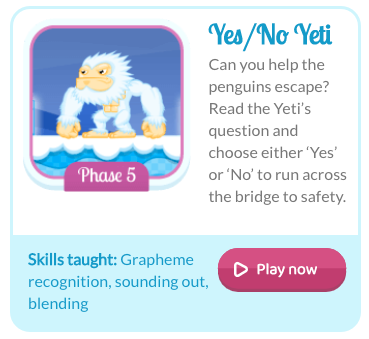 * Today we are learning a new grapheme i_e and how to read it.* Watch today’s Letters and Sounds lesson (i_e):https://www.youtube.com/watch?v=UQBFigKD7j4&feature=youtu.be *Stop the lesson after 15:58 mins. We will watch the rest tomorrow.* Task 1: Read the i_e words in the word wall below: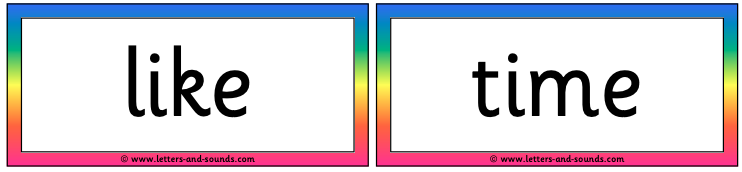 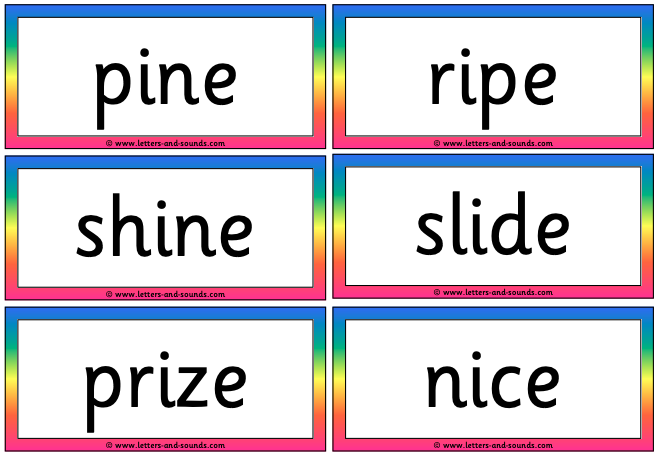 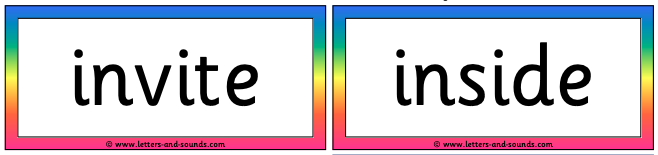 Task 2: Read you the sentences below. Make sure you can see the word wall above – the answers to the missing words are all in there .Choose i_e words from the word wall above to complete each sentence. Only write the i_e word, not the full sentence!e.g. I hope the sun will ___________ tomorrow. What ________ is it, Mr. Wolf?He said he would _________ me to his birthday party.When I came first in the race, I won a __________.It was raining again so we had to play ___________.I went on a hunt in the forest and found eight __________ cones. Well done Biffs – keep it up! 